Écris, mémorise et complète les mots avec les voyelles : ²a ²e ²i ²o ²ua .  .  .  .   e .  .  .  .   i .  .  .  .   o .   .   .   .   u  .  .  .  .  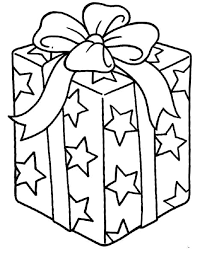 ²un ²c . ²deau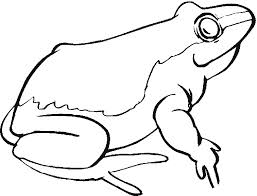 ²une ²gr . ²nouille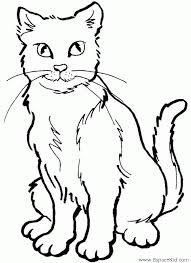 ²un ²ch . ²t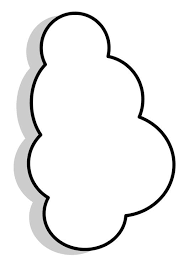 ²un n . ²age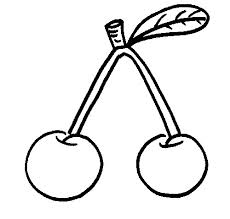 ²de$ ²c . ²r . ²se$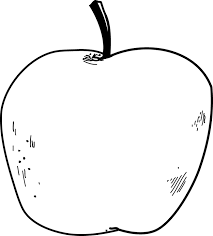 ²la ²p . ²mme²un ²l . vre²l’ . vion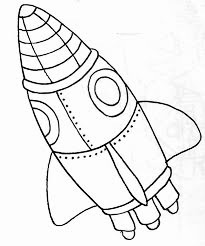 ²une ²f . ²sée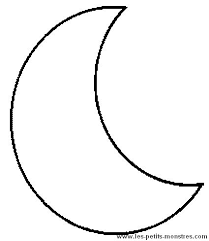 ²la ²l . ne²le ²s . ²leil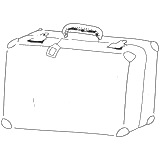 ²la v . ²l . ²se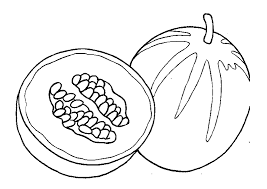 ²du m . ²lon 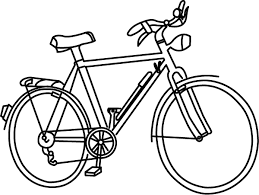 ²un vél .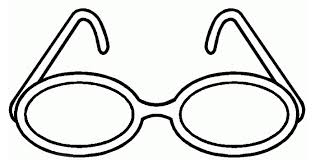 ²de$ ²l . nette$